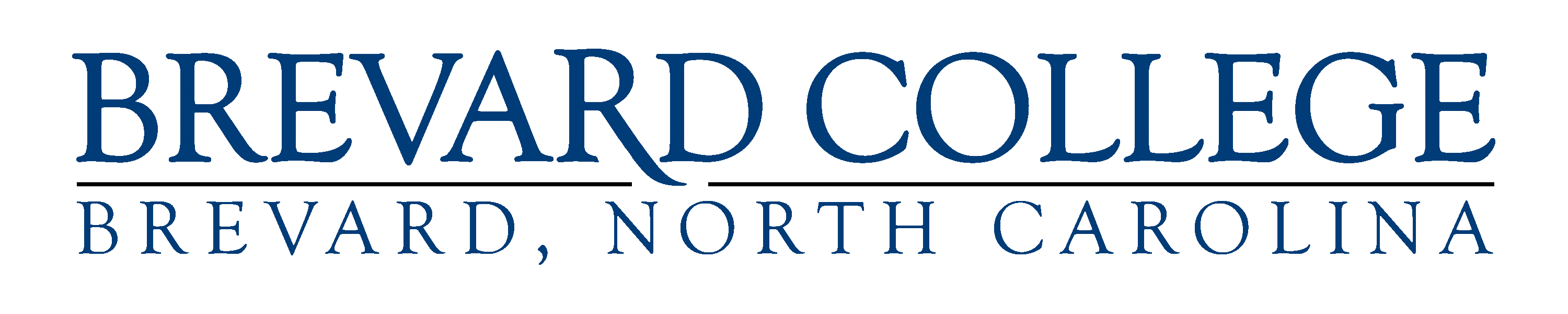 Student Achievement Data ReportingCompletion and Retention RatesCourse Success RatesMetric2018-20192017-20182016-2017Completion Rate33.5%32.1%45.8%First-Year Retention Rate68%57%54%TermEnrollment Headcount across all courses (opportunities for a student to earn a grade)A, B, C Grade Count across all coursesAverage Course  Success RateSP 20172544205681%FA 20172,668218082%SP 20182,343193883%FA 20183014250083%SP 20192448207885%FA 20193322278984%